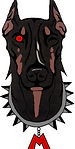 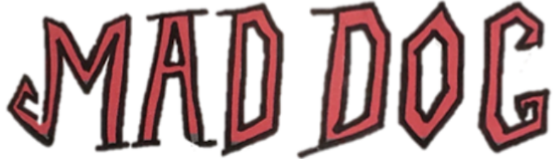 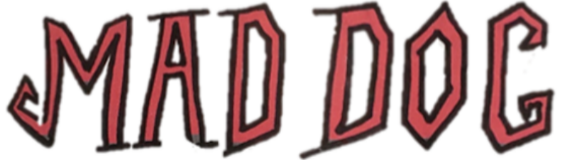 Credit/Debit Card Detail FormSubmission Type –ALL CARDS SLABBEDMark only one oval.Grading is $15/card!!  - Get your cards professionally Graded & AuthenticatedSlabbing is $10/card!! - Card protection-includes NAME ONLY, no gradingReholder is $10/card!! - Is your case scratched or scuffed? We can put your card in a new slab.EXPRESS is $30/card!! - Authenticated & Graded. 5-7 day turnaround timeBULK GRADING Level A is $12/card!! - 100-499 cards submittedBULK GRADING Level B is $9/card!! - submissions over 500+ cardsAdd Cards - Enter Player's Name, year, and manufacturer. Separate each item by numbering (e.g. 1. Fernando Tatis Jr., 2020, Topps 2. Roberto Alomar, 1988, Donruss etc.)If you need more space, create a second document and attach it to this one.Comments / RequestsFull Name *Email *Address *Phone Number *Total Number of Cards Submitted